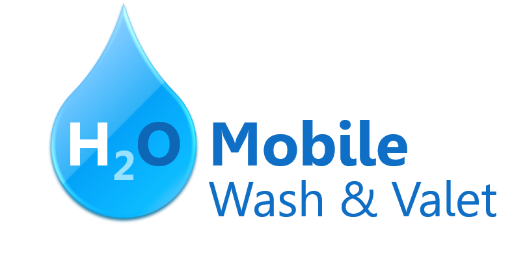   ∙  	H2O Signature Wash Cars $20 ∙ SUVs $25 and upHand wash and dry vehicle, including tires, rims, wheel wells, and door jambs.Interior vacuum, dust, and deodorize, plus windows inside & out.  ∙   Signature InteriorCars $40 ∙ SUVs $60 and up ∙ March special! $5 offShampoo carpets, floor mats, seats, and door panels. Clean and protect console, dash, and cup holders.  ∙  	H2O Signature DetailCars $60 ∙ SUVs $75 and up ∙ March special! $10 offEverything included in the Signature Wash, plus hand wax and buff.  ∙  	Leather Cleaning & ConditioningCars $20 ∙ SUVs $40 and up ∙ March special! $5 offIncludes seats and door panels.  ∙  	Engine CleaningCars $35 ∙ SUVs $45Clean & shine engine compartment.  ∙  	Paint Correction & ProtectionCall for pricing ∙ March special! 10% offPrices may vary depending on size of vehicle. Heavily soiled vehicles are subject to an additional charge.Schedule your appointment today!Contact Hank Odum at 321-555-5400 or hank@H2Omobile.comSpecial rates available for weekly/monthly customersH2O Mobile Wash & Valet | Just leave the details to us Now Introducing…H2O Mobile’s UNLIMITED WASH CLUBH2O Signature Detail Plan	$99.99/moIncludes:FragranceHand waxWax and buffHand wash and dry vehicle, including tires, rims, wheel wells, and door jambsInterior vacuumDustDeodorizeWindows Inside & OutH2O Signature Wash Plan	$79.99/moHand wash and dry vehicle, including tires, rims, wheel wells, and door jambsInterior vacuumDustDeodorizeWindows Inside & OutFor more details, contact Hank Odum at 321-555-5400 or hank@H2Omobile.comPrices may vary depending on size of vehicle. Heavily soiled vehicles are subject to an additional chargeH2O Mobile Wash & Valet | Just leave the details to us™